What’s On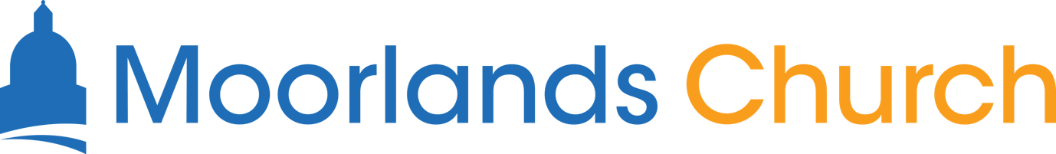 Next Sunday 22nd August, 10 amPhilippians 3:12 – 4:1 – All In: Forward ThinkingChildren’s groupsOver the month of August we are providing a video link in the hall, with toys and colouring sheets, for parents to take their pre-school children to during the sermon. We will resume groups for primary-aged children in September. For more details please talk to a member of the welcome team. 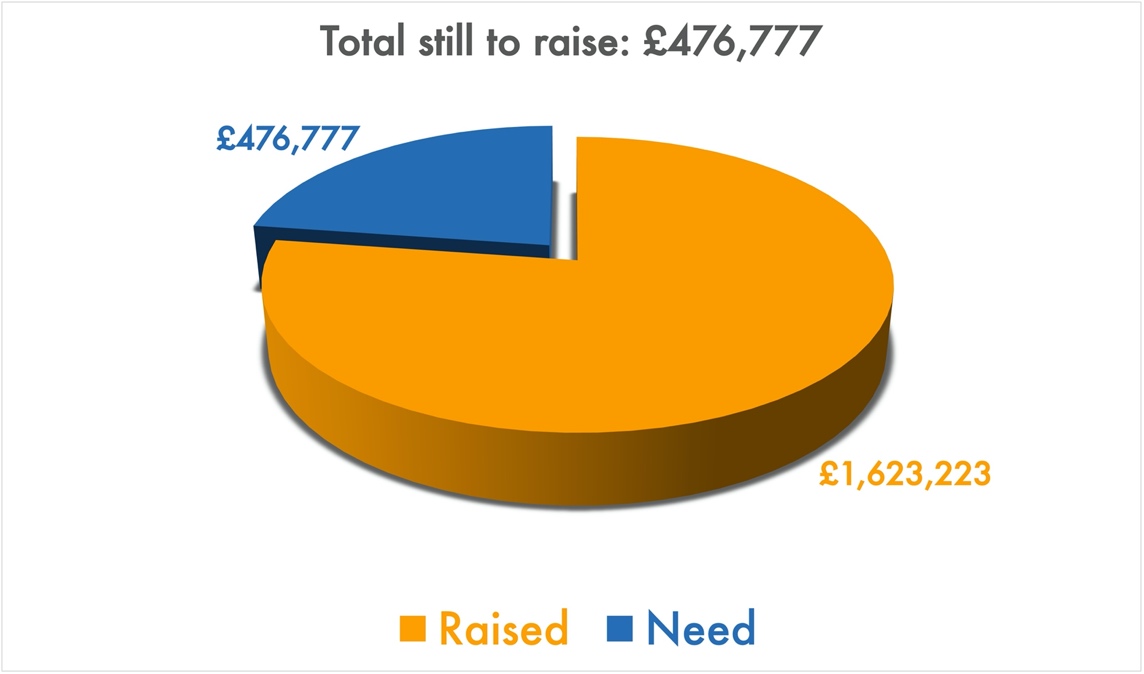 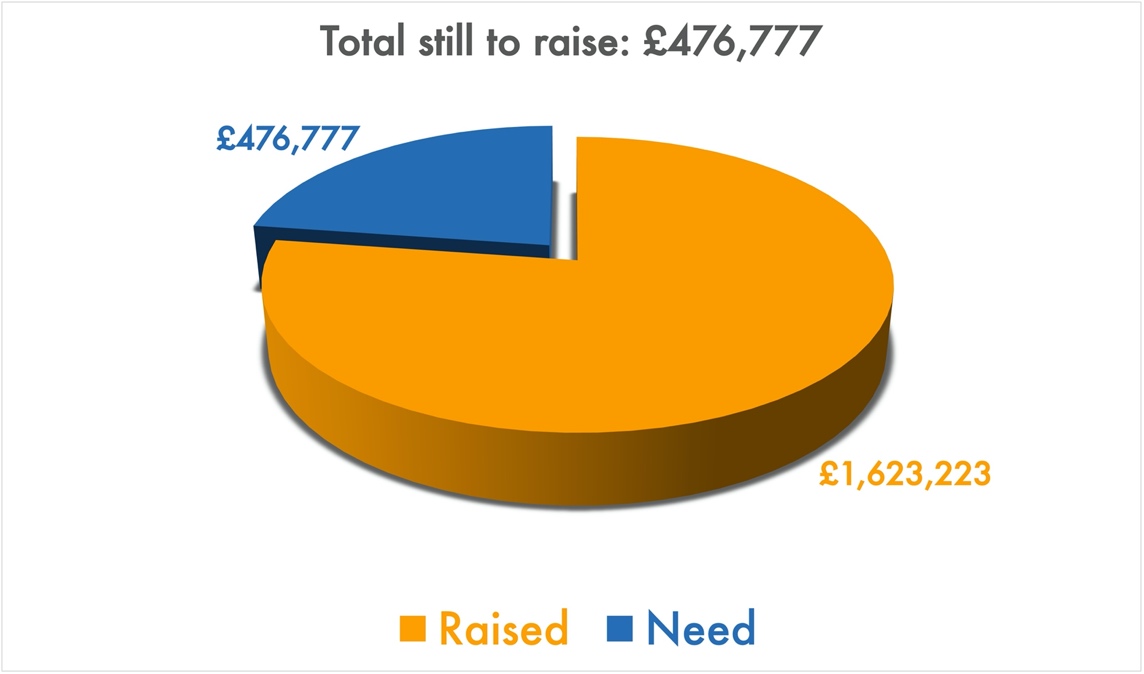 Philippians 3:1-11Introduction The Danger of Wrong Confidence (1-7)The Safety of Right Confidence (8-11)1. The incomparable worth of knowing Jesus2. Confidence in the ResurrectionConclusion FOR REFLECTION: In what ways are you holding back from following Jesus? How does understanding the incomparable worth of knowing him change that?